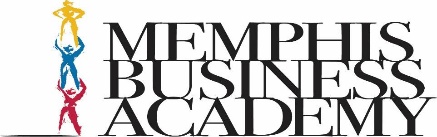 "Formando a los líderes empresariales del mañana"Ley Cada Estudiante TriunfaPlan de Participación de Padres y Familias 2023-2024Revisado en septiembre de 2023Memphis Business Academy fomenta la participación de los padres y la familia en el proceso educativo, y este plan describe esas expectativas de los padres y la participación de la familia. La escuela y el hogar tienen el objetivo compartido de promover el éxito en nuestros ejecutivos mediante el desarrollo de una relación con los padres para promover el alto rendimiento según lo descrito por el Estado, junto con la creación de una responsabilidad compartida con los padres para mejorar y / o aumentar el rendimiento de los estudiantes. Nuestro plan de participación fue desarrollado y acordado conjuntamente por los padres, estudiantes y personal de la escuela Memphis Business Academy School. Este plan se distribuirá a todos los padres, partes interesadas y se publicará en nuestro sitio web, páginas de redes sociales, pacto estudiantil y se proporcionará en un idioma que los padres puedan entender. Este plan también se compartirá durante la orientación. La Academia de Negocios de Memphis está implementando actualmente este plan. Los padres de Memphis Business Academy funcionarán como asesores, y ayudaremos a que nuestros padres tengan éxito proporcionando lo siguiente:Dando la bienvenida a todas las familias cuando visitan la escuela.Proporcione un número flexible de reuniones tanto por la mañana como por la noche.Involucrar a los padres y las familias de manera organizada, continua y oportuna en la planificación, revisión y mejora de los programas.Entrega de documentos en inglés y español.Proporcionar un servicio de intérprete cuando sea necesario.Se anima a los padres y a las familias a participar y ofrecer sugerencias o ideas innovadoras y recibir una respuesta oportuna.Dialogar a lo largo del año escolar para aumentar el éxito académico de todos los ejecutivos.Los padres y las familias tienen la oportunidad de comunicar sus inquietudes y problemas sobre el sistema escolar por correo electrónico, buzón para padres o sitio web. Memphis Business Academy promoverá y alentará la participación significativa y decidida de los padres y la familia de las siguientes maneras: Oportunidades para celebrar reuniones periódicas a fin de formular sugerencias y participar, según proceda, en las decisiones relativas a la educación de sus hijos, y responder a esas sugerencias tan pronto como sea posible. Los eventos se llevarán a cabo durante todo el año escolar, como el Título 1, la Noche de Alfabetización y Aritmética, las Conferencias de Padres y Maestros y las oportunidades de voluntariado. Tendremos capacitaciones para padres y una Noche de Celebración para Padres.La escuela enviará a casa invitaciones y volantes alentando a los padres y familias a asistir a sesiones informativas o capacitaciones sobre evaluaciones estatales, estándares académicos estatales, formas de monitorear el progreso de los estudiantes y cómo desarrollar una asociación con los maestros. Reuniones de padres programadas regularmente durante la mañana y la noche para mantener a los padres informados de los próximos eventos, boletines de calificaciones de los estudiantes y conferencias de padres y maestros.Los padres y las familias serán invitados a las reuniones de orientación anual que están programadas en la mañana y en la noche para llegar a todos los padres. En estas reuniones se les proporcionarán sus derechos a participar en la educación de sus hijos, se les informará de las políticas y requisitos del Título I, se les informará sobre el derecho de los padres a saber e información de la Academia de Negocios de Memphis. Proporcionar a los padres capacitación sobre cómo mejorar el rendimiento de los estudiantes en alfabetización, matemáticas y el uso de la tecnología.Proporcione a los padres información oportuna utilizando Remind, Class Dojo, Kickboard, Robo Calls, publicaciones en redes sociales y el sitio web de la escuela. Proporcione a los padres una respuesta oportuna. Proporcionar un manual para padres y escuelas del distrito y de toda la escuela que cubra las expectativas, políticas y procedimientos de toda la escuela. Colaborar conjuntamente con los padres, la familia y los voluntarios de la comunidad en el desarrollo y la revisión del plan de participación de los padres y la familia y el Pacto Escolar; Todas las partes recibirán una copia durante el año escolar.Trabaja con organizaciones comunitarias, adoptantes y empresas. Comunidad en las Escuelas, Programa Naturalista, Club de Niños y Niñas, Herencia Hispana.Trabaje con el grupo de recursos para padres para integrar los programas y actividades de participación de los padres y las familias. Grupo de Herencia Hispana, Padres de Banda, Padres AtléticosProporcione a los padres una descripción y el uso del currículo junto con ejemplos de evaluación académica utilizada para medir el progreso y los niveles de logro de los desafiantes estándares académicos estatales a través de la noche de alfabetización y aritmética, la noche de juegos, la jornada de puertas abiertas y la conferencia de padres y maestros. Los padres y las familias participarán de manera organizada, continua y oportuna en la planificación, revisión y evaluación de la mejora de la política de participación de los padres y las familias de la escuela y el desarrollo de los programas, el clima y la eficacia de toda la escuela.Proporcionar capacitación y apoyo especializado a todas las partes interesadas con la ayuda de las familias, en el valor y la utilidad de las contribuciones de los padres / familias, y en cómo llegar, comunicarse y trabajar con las familias como socios iguales, implementar y coordinar programas familiares y construir lazos entre las familias y la escuela.